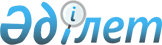 О внесении дополнений N 1 в приказ Министра экономики и бюджетного планирования Республики Казахстан от 24 декабря 2004 года N 168 "Об утверждении структуры специфики экономической классификации расходов бюджета"
					
			Утративший силу
			
			
		
					Приказ Министра экономики и бюджетного планирования Республики Казахстан от 12 мая 2005 года N 69. Зарегистрирован в Министерстве юстиции Республики Казахстан 1 июня 2005 года N 3662. Утратил силу приказом и.о. Министра экономики и бюджетного планирования Республики Казахстан от 22 декабря 2008 года № 265



     



Сноска. Утратил силу 


 приказом 


 и.о. Министра экономики и бюджетного планирования РК от 22.12.2008 № 265 (вводится в действие с 01.01.2009).




     ПРИКАЗЫВАЮ:





     1. Внести в 
 приказ 
 Министра экономики и бюджетного планирования Республики Казахстан от 24 декабря 2004 года N 168 "Об утверждении структуры специфики экономической классификации расходов бюджета" (зарегистрированный в Реестре государственной регистрации нормативных правовых актов за N 3310) следующие дополнения:



     в структуре специфики экономической классификации расходов бюджета Республики Казахстан, утвержденной указанным приказом:



     в подклассе 610 "Приобретение финансовых активов":



     в наименовании специфики 612 "Формирование уставных капиталов государственных предприятий" после слова "Формирование" дополнить словами "и увеличение":



     в графе "Определение" после слова "формирование" дополнить словами "и увеличение".




     2. Департаменту методологии бюджетного процесса и функционального анализа (Д.М. Шаженова) совместно с Юридическим управлением (М.Д. Айтенов) обеспечить государственную регистрацию настоящего приказа в Министерстве юстиции Республики Казахстан.




     3. Настоящий приказ вводится в действие со дня его государственной регистрации в Министерстве юстиции Республики Казахстан. 


     Министр 


					© 2012. РГП на ПХВ «Институт законодательства и правовой информации Республики Казахстан» Министерства юстиции Республики Казахстан
				